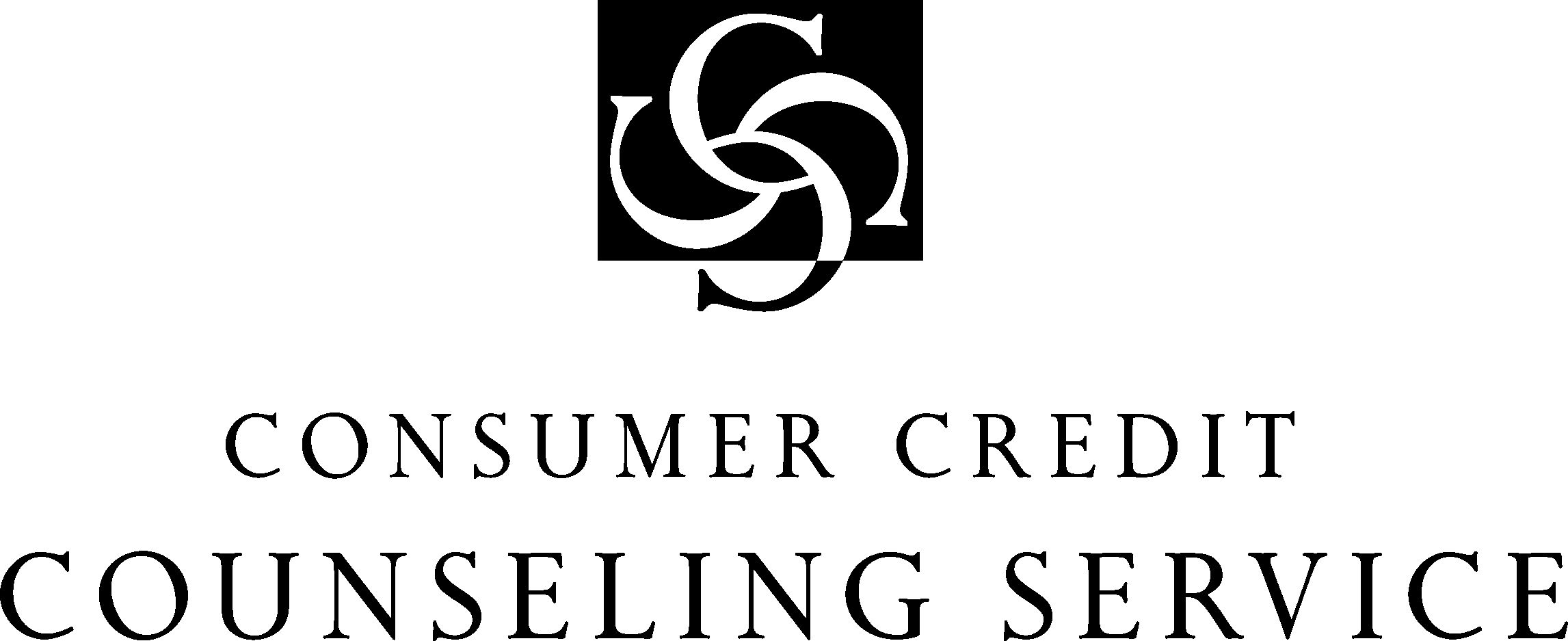         Of West Georgia / East Alabama, A program of The Family Center of Columbus, Inc.Welcome! We understand that you are here because you are currently in bankruptcy proceedings and are required to complete a Personal Financial Management Instructional Course before the bankruptcy can be discharged.  This agency has over thirty years of experience helping people with financial problems. Our role is not to be judgmental, but to provide assistance. At the conclusion of this course, you will be provided with a certificate that you will need to prove you have taken the required education. We have the obligation to provide a certificate to the debtor promptly upon the completion of an instructional course. A debtor will only receive a certificate if the debtor completes an instructional course.This  agency  is  a  member  of  the  National  Foundation  for  Credit  Counseling  (“NFCC”).  The  NFCC  has  high  standards  for  quality  credit  counseling  and  financial  education,  and  this  agency  complies  with  those  standards. In  addition,  this  agency  is  accredited  by  the  Council  on  Accreditation  (“COA”),  an  independent  third-party  organization  that  reviews  and  monitors  entities  that  provide  social  services. We are a non-profit agency. We  are  organized  and  operate  in  accordance  with  Section  501(c)(3)  of  the  Internal  Revenue  Code.  The consumer credit counselor conducting the education course has been trained  and  certified  in  accordance  with  the  NFCC  standards,  and  while  he/she  has  expertise  in  helping  those  with  financial  problems,  he/she  cannot  provide  you  with  legal  advice. This course is designed to help improve your personal financial management skills so that you may make better money decisions in the future.  It is  not  intended  to  take  the  place  of  a  consultation  with  an  attorney regarding any bankruptcy proceedings, your legal  rights  and  options. You may take this Personal Financial Management course in person or online. To  help  cover  the  cost  of  providing  this  session  to  you,  this  agency  charges a fee. The cost is $35 for individual counseling, and $50 if you are filing jointly, payable by debit card/PayPal. The fee is the same for both internet and in-person counseling. The fee may be waived based on your lack of ability to pay. A waived fee is based on 150% of poverty guidelines updated periodically by the US Dept of Health and Human Services. If you think you qualify for a waiver please call 706-327-3239. The $35 or $50 fee includes any fees associated with generation of the certificate.CCCS of West GA /East Al provides services in English but will provide translator/interpreter services to limited English-proficient debtors as needed at no cost to the client.This  agency  receives  funding  in  the  form  of  grants  from  private  foundations,  state  and  federal  governmental  units,  the  United  Way,  and  credit  grantors. This agency has a policy of prohibiting it from paying or receiving referral fees for the referral of a debtor. No fees are either paid or received by our agency for the referral of a debtor to a bankruptcy attorney or any bankruptcy alternative agency.This agency provides other financial counseling and housing counseling services. The United States Trustee has reviewed only our credit counseling and personal financial management instructional course pursuant to 11 U.S.C. 111(d) and the US Trustee has neither reviewed or approved any other services we provide to debtors.Our agency may disclose information about your session to the Executive Office of The United States Trustee (EOUST) and the US Bankruptcy Administrator in connection with the United States Trustee’s oversight of the provider, or during the investigation of complaints, during onsite visits, or during quality of service reviews. I have read and understand the disclosures made above.Signature:  __________________________________________________________Printed Name:  ____________________________________    Date:  ____________________                Affidavit for Bankruptcy EducationMy full legal name is 		_____________							  			(First)		             (Middle)    	               (Last)                   (Jr. Sr.III)                                   My current address is								____________				(Street)			   (City)	              (State)	               (Zip)Daytime phone number 	________		   Evening phone number	______	My attorney is					___________			________		My attorney’s phone number is		________	    Bankruptcy case#________	__ In person registration:  State or government issued picture ID presented and verified (notary not required)__ Registration by fax or mail:  A copy of your state or government issued picture ID must accompany this form. You must have your attorney sign this form.  If you do not have an attorney, please contact our office for a form to be filled out by a notary who will notarize your signature.By signing this form you certify the following:I certify that all the information on this affidavit is true, correct and complete and made in good faith.  I also certify that I personally will complete the education program.  I understand that knowingly making a false or fraudulent statement or misrepresentation about my identity or completion of the education program is a violation of the requirements of Federal law.				_______							_______Signature							            Date